Announcements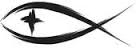 Meetings & EventsTuesday, August 9th														Stewardship 3pmTuesday, August 9th														Trustees 7pmThursday, August 11th													Endowment 7pmPLEASE LEAVE ATTENDANCE SHEETS	Please remember to fill out the attendance sheet you will find in your bulletin and leave it on the pew when you leave today.  Even if you don’t use the attendance sheet, please leave it on the pew and the elders will collect them after the service.  The blank sheets will be reused.TRUSTEE UPDATE	At the Voters Meeting last Sunday, the congregation agreed to get the parsonage roof replaced by Bob’s Roofing.  This will happen late September or in October.  The congregation also agreed to get a new controller unit for our electronic sign.  The present one is beginning to fail sporadically which leaves the sign completely black.  Trustees have ordered the part and will install when it arrives.  Also, the final design drawings for the new exterior cross on the tower were completed and the builder was contacted to be sure they can still do the work.  The Trustees are hopeful that this project will be complete before the end of September.  Thank you for your support and patience while we work through these projects.STEWARDSHIP CORNERLuke 12:24 – “Consider the ravens: they neither sow nor reap, they have neither storehouse nor barn, and yet God feeds them.”  God feeds the birds of the air – this we know, it’s just that, as one wit put it: God sometimes feeds the birds….to the cats!  Yes, crosses and hardships will always come, Christ said that no disciple is above his Master.  But through it all, the Lord cares for us and He calls upon us to entrust ourselves to that care.  He really is our Father, and He really will guard and keep us through whatever this life has to throw at us.  And in the end, we shall receive the gift of eternal life.DONUTS FOR THE FAIR	Thanks to everyone who helped make Onekama Days events a success.  We get a break this week, then next week is the Manistee County Fair.  We know there will be 4H activities in the barns this year and grandstand events in the evening.  We plan to have the donut wagon at the fairgrounds from Tuesday, August 16th through Saturday, August 20th.  Sign-up sheets are on the counter by the church entrance.MEMORIALS FOR MARJORIE RECKOWFor General FundLaurence & Elaine ChristianBIRTHDAYS IN AUGUSTHelmi Schimke				August 21st